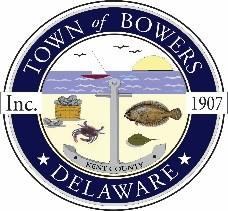 Town of Bowers3308 Main St., Frederica ,DE 19946(302)572-9000
Bowersbeach.delaware.govAGENDAThursday, November 8, 2018Regular meeting to be brought to order at 7:00pmPledge of AllegianceMeeting Minutes Approval for SeptemberTreasurer’s Report Approval for SeptemberCOMMITTEE REPORTSParks and Recreation PlanningStreets and Snow removalBoard of AdjustmentsZoning Code RevisionsCode Enforcement ReportParking Lot OLD BUSINESSDrainageParking Lot Grant ProposalKC Kent County Crime WatchNEW BUSINESSInvestment CD RenewalBFC  Halloween Party DonationUpcoming Museum Events